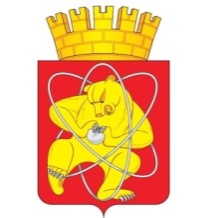 Муниципальное образование «Закрытое административно – территориальное образование  Железногорск Красноярского края»АДМИНИСТРАЦИЯ ЗАТО г. ЖЕЛЕЗНОГОРСКПОСТАНОВЛЕНИЕ17.09.2018                                                                                                                                                        1710г. ЖелезногорскО внесении изменений в постановление Администрации ЗАТО г. Железногорск от  23.06.2011 № 1082 «Об утверждении Примерного положения об оплате труда работников муниципальных бюджетных образовательных учреждений ЗАТО Железногорск»В соответствии с Трудовым кодексом Российской Федерации, Уставом ЗАТО Железногорск, постановлением Администрации ЗАТО г. Железногорск от 10.06.2011 № 1011 «Об утверждении Положения о системах оплаты труда работников муниципальных учреждений ЗАТО Железногорск», ПОСТАНОВЛЯЮ:1.  Внести в Приложение № 1 «Виды и размеры персональных выплат работникам муниципальных бюджетных образовательных учреждений ЗАТО Железногорск» постановления Администрации ЗАТО г. Железногорск от 23.06.2011 № 1082 «Об утверждении Примерного положения об оплате труда работников муниципальных бюджетных образовательных учреждений ЗАТО Железногорск» следующие изменения:1.1. В пункте 4 таблицы Приложения № 1 к постановлению Администрации ЗАТО г. Железногорск от 23.06.2011 № 1082 «Об утверждении примерного положения об оплате труда работников муниципальных бюджетных образовательных учреждений ЗАТО Железногорск»  строку «краевые выплаты младшим воспитателям и помощникам воспитателей муниципальных бюджетных и казенных образовательных учреждений, реализующих основную общеобразовательную программу дошкольного образования детей <******>» исключить.1.2. сноску <******> изложить в следующей редакции:«<******> Краевые выплаты воспитателям образовательных учреждений, реализующих основную общеобразовательную программу дошкольного образования детей, устанавливаются на основании приказа руководителя учреждения в виде выплаты стимулирующего характера, входящей в состав заработной платы работника, но не более 718,4 рубля на одного работника (воспитателя).Выплаты производятся сверх месячной заработной платы (с учетом компенсационных выплат, в том числе доплаты до размера минимальной заработной платы (минимального размера оплаты труда), региональной выплаты и выплат стимулирующего характера) пропорционально отработанному времени.На выплаты начисляются районный коэффициент, процентная надбавка к заработной плате за стаж работы в районах Крайнего Севера 
и приравненных к ним местностях или надбавка за работу в местностях                      с особыми климатическими условиями.»2. Управлению делами Администрации ЗАТО г. Железногорск                              (Е.В. Андросова) довести до сведения населения настоящее постановление через газету «Город и горожане».       3. Отделу общественных связей Администрации ЗАТО г. Железногорск            (И.С. Пикалова)   разместить настоящее постановление на официальном сайте муниципального образования «Закрытое административно-территориальное образование Железногорск Красноярского края» в информационно-телекоммуникационной сети «Интернет».4. Контроль над исполнением настоящего постановления оставляю за собой.5. Настоящее постановление вступает в силу  после его официального опубликования.Глава ЗАТО г. Железногорск                                                                     И.Г. Куксин